Романова Наталья КонстантиновнаМАОУ «СОШ №30» город ПермьУчитель английского языкаИнтерактивная доска на уроках английского языка.         Использование наглядного материала на уроках, является основным источником заинтересованности обучаемых. Одним из видов такого наглядного материала  на современном уроке является интерактивное оборудование SMART Board. Использование интерактивной доски существенно изменяет деятельность учителя и учащихся, осуществляется деятельностный подход к изучаемому материалу. Ребёнок переключается с визуального восприятия информации на проблемно-поисковую деятельность.[1, с.50]         Цель использования интерактивной доски – это, во-первых, наглядность, во-вторых, эмоциональное восприятие изучаемых объектов. Работа на уроке становится живым действием и вызывает у учащихся неподдельную заинтересованность. Такая наглядная информация помогает сосредоточить внимание на ключевых моментах и активно задействовать зрительную память.            С помощью интерактивной доски реализуются требование ФГОС:- формирование предметных результатов (организовать  интерактивное обучение можно на любом уроке и практически по любой теме образовательной программы, разработать тренажёры, подобрать нужную наглядность, отработать навыки);-  формирование регулятивных универсальных учебных действий (возможность использования интерактивной доски для постановки цели урока или отдельной его части, совместное формирование путей достижения цели, возможность контролировать себя при достижении цели, возможность использования для само и взаимооценивания, а так же при рефлексии);- формирование коммуникативных универсальных учебных действий (например, в рамках дискуссионных уроков);- формирование познавательных учебных действий (по желанию учителя, в рамках возможности SMART оборудования).         На уроках с использованием данного оборудования учитель формирует личностные, метапредметные и предметные результаты обучения учащихся, так как интерактивная доска является средством:- организации интерактивного обучения, когда учащийся или группа учащихся могут влиять на то, что происходит на доске, а так же вообще на содержание урока;- проведения поисково-исследовательской деятельности, анализа, инициирования дискуссий;                                                                                                                                                                                                                                  - организации освоения и проверки знаний.         Интерактивная доска способствует формированию всех универсальных учебных действий. В ходе учебной деятельности при использовании данного оборудования учащиеся будут совершенствовать навыки:- критического мышления (при построении таблиц, схем, диаграмм);- аналитической деятельности (при анализе, нахождение закономерностей и т.п.);- смысловое чтение (при работе с заданием, содержащий текст);- коммуникативные (при мозговом штурме, дискуссиях, при создании авторских презентаций).         Эффект от внедрения SMART Board в педагогическую практику огромен:- во-первых, позволяет облегчить труд учителя (не портятся руки, нет необходимости записывать информацию на доске несколько раз);- во-вторых, повышает мотивацию обучения (учащимся нравится выходить к доске, рисовать на ней, они с удовольствием работают руками или маркером);- в-третьих, это здоровосберегающая технология (нет мела, а также можно использовать с теми учащимся, которым легче работать руками).Интерактивна доска облегчает работу учителя практически по любой теме, в любом классе, при получении дошкольного, школьного образования.         Задания с использование интерактивного оборудованиям способствуют формированию готовности у учащихся к саморазвитию, потому что мотивируют учеников к познавательной и исследовательской деятельности и делают  обучение более сознательным и целенаправленным.                  На уроках английского языка я использую SMART Board при решении вопросов повторения, систематизации и обобщение объёмного материала.Приёмы работы на интерактивном оборудовании:         1. Перетаскивание объектов. Учащимся предлагается рассмотреть картинку «In the park» по теме «Предлоги места».Задание: Разместить картинки по местам: the dog under the bench, the cat on the bench, the ball at the tree и т.п.Дети перетаскивают картинки с огромным удовольствием, выходят к доске, не боясь ошибиться. В такую учебную деятельность включаются даже малоактивные учащиеся.         2. Появление (эффект анимации). Этот приём я использую при закреплении лексики, так как за короткое количество времени можно охватить и повторить объёмный материал. Например, на доске даны картинки  по теме «Животные». Задание: напишите на английском языке названия этих животных. Далее учащийся осуществляет самоконтроль, путем прикосновения рукой по правому полю доски, где появляются правильно написанные слов.          3. Писание пером или маркером. Этот приём используется на любом урока. Нет необходимости писать один и тот же материал несколько раз на доске. Можно на любом этапе урока вернуться к старым записям или продолжить работу на следующем уроке.         4. Тренажерные диски. Мне очень помогают диски, которые являются приложение к интерактивному оборудованию. С помощью них я организую контроль по грамматическому материалу и  самопроверку. На этих дисках имеется так же уже готовые задания: заполнить  таблицу, кроссворд и т. п.         В процессе работы я использую так же следующие функции SMART Board: печатание, рисование, стирание резинкой, распознание рукописного текста, работа с коллекцией и др. Конечно, на начальном этапе работы с доской учащиеся испытывают некоторые затруднения при рисовании, передвижении, но с опытом формируется  навык работы с этим оборудованием. Интерактивная доска позволяет существенно разнообразить урок, сделать его информативно насыщенным, интересным для учащихся.            Информационное общество XXI века требует от нас новых технологий, а интерактивное оборудование - это уникальный инструмент современного урока.Литература:1. Умные уроки SMART.Сборник методических рекомендаций по работе со SMART-устройствами и программами. –М.: «ИНЭК», 2008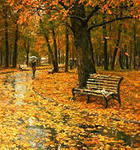 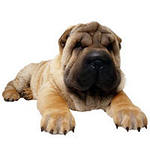 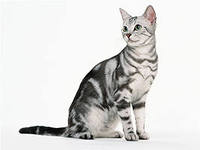 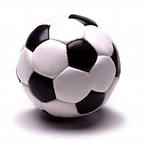 